﻿ 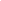 25 NİSAN - 1 MAYIS  2014  HAFTASI PROGRAMI25 NİSAN - 1 MAYIS  2014  HAFTASI PROGRAMI25 NİSAN - 1 MAYIS  2014  HAFTASI PROGRAMI25 NİSAN - 1 MAYIS  2014  HAFTASI PROGRAMI25 NİSAN - 1 MAYIS  2014  HAFTASI PROGRAMI25 NİSAN - 1 MAYIS  2014  HAFTASI PROGRAMI25 NİSAN - 1 MAYIS  2014  HAFTASI PROGRAMI25 NİSAN - 1 MAYIS  2014  HAFTASI PROGRAMI25 NİSAN - 1 MAYIS  2014  HAFTASI PROGRAMI25 NİSAN - 1 MAYIS  2014  HAFTASI PROGRAMISalon 1Salon 2Salon 3Salon 3Salon 3Salon 4Salon 5Salon 5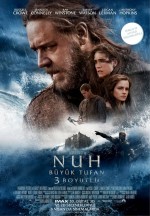 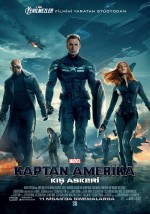 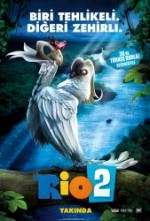 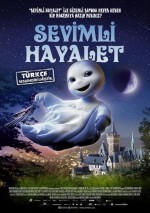 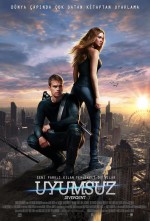 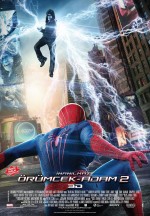 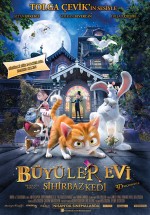 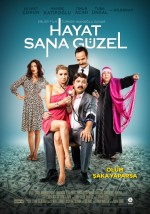 FİLM ADINUH:BÜYÜK TUFAN 2DKAPTAN AMERİKA 2DRİO 2  2DSEVİMLİ HAYALET 2DUYUMSUZ 2DÖRÜMCEK ADAM 2 3DSİHİRBAZ KEDİ  2DHAYAT SANA GÜZEL 2DFRAGMAN izleNUH:BÜYÜK TUFANKAPTAN AMERİKARİO 2SEVİMLİ  HAYALETUYUMSUZÖRÜMCEK ADAM 2SİHİRBAZ KEDİHAYAT SANA GÜZELFİLM DAKİKA134"136"101"92"139" 142" 82" 88"TÜRÜDramAksyonAnimasyonAnimasyonAksyonMaceraAnimasyonKomediAltyazı            AltyazıTürkçeTürkçeAltyazıAltyazıTürkçeTürkçeİZLEYİCİ13+15A            7+13A     ÇocukÇocuk13+Şiddet (-)7+13A Şiddet (-)Çocuk13A (-)P.Tesi-Perş Halk Günü+VDF10 TL                 10TL  10 TL10 TL  10 TL11 TL 10 TLDiğer günler + Bayram10 - 12 TL              10 - 12 TL10 - 12 TL10 - 12 TL12 - 10 TL 13 - 15 TL  12 - 10 TL10 - 12 TL1.Seans11:0011:0011:0012:0011:0012:302.Seans13:45 13:4513:0015:0014:453.Seans16:3016:3015:0018:0017:004.Seans19:15 19:1517:00 19:0021:0019:305.Seans21:45   21:45  21:4521:456.Seans7.SeansTLF: 286 66 04 /05TLF: 286 66 04 /05Fax: 286 67 76Fax: 286 67 76Web: www.timshowcenter.comWeb: www.timshowcenter.comE-Mail : george.rizof@timshowcenter.com
twitter: @timsinemalari

İşletmeci salon ve seans değişikliği yapma hakkına sahiptir.E-Mail : george.rizof@timshowcenter.com
twitter: @timsinemalari

İşletmeci salon ve seans değişikliği yapma hakkına sahiptir.